Zase to dělení  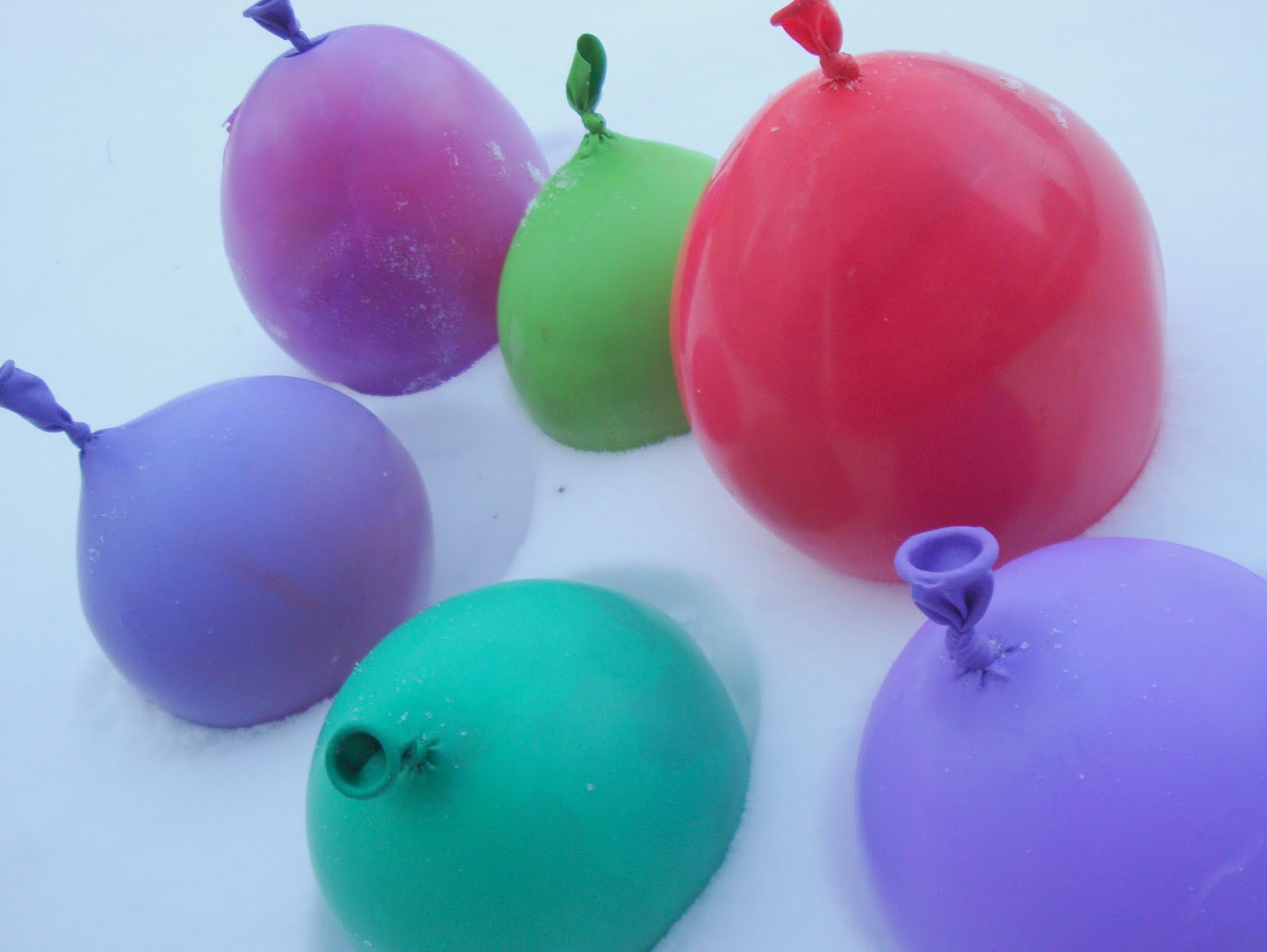 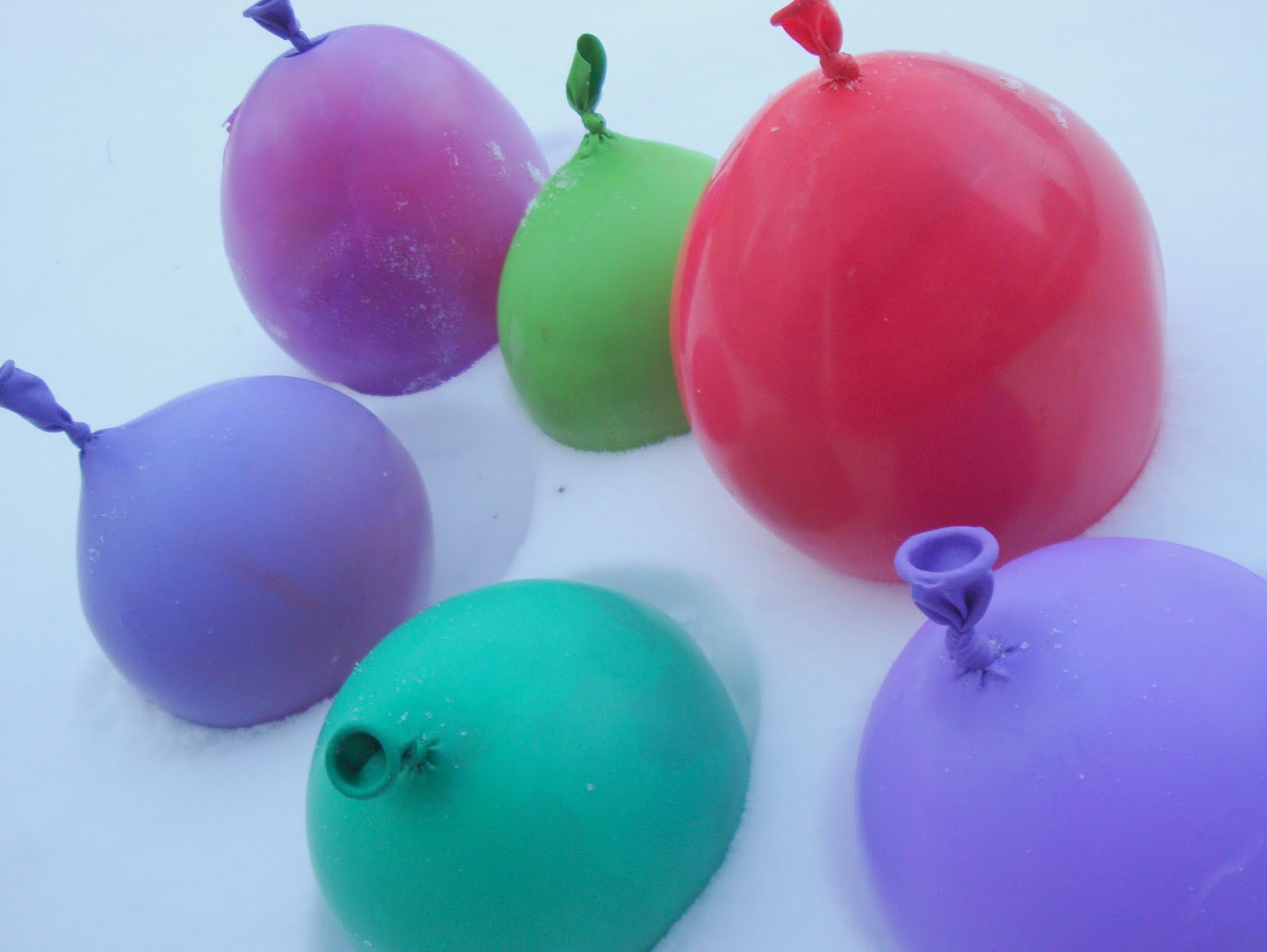 20592 : 40 =                                                                            7681 : 58 =6774 : 33 =                                                                              43565 : 31 =Všichni to dáte!!!!!! Myslím na vás všechny a prohlížím si vás na společných fotkách…. Tady jedna letadýlková 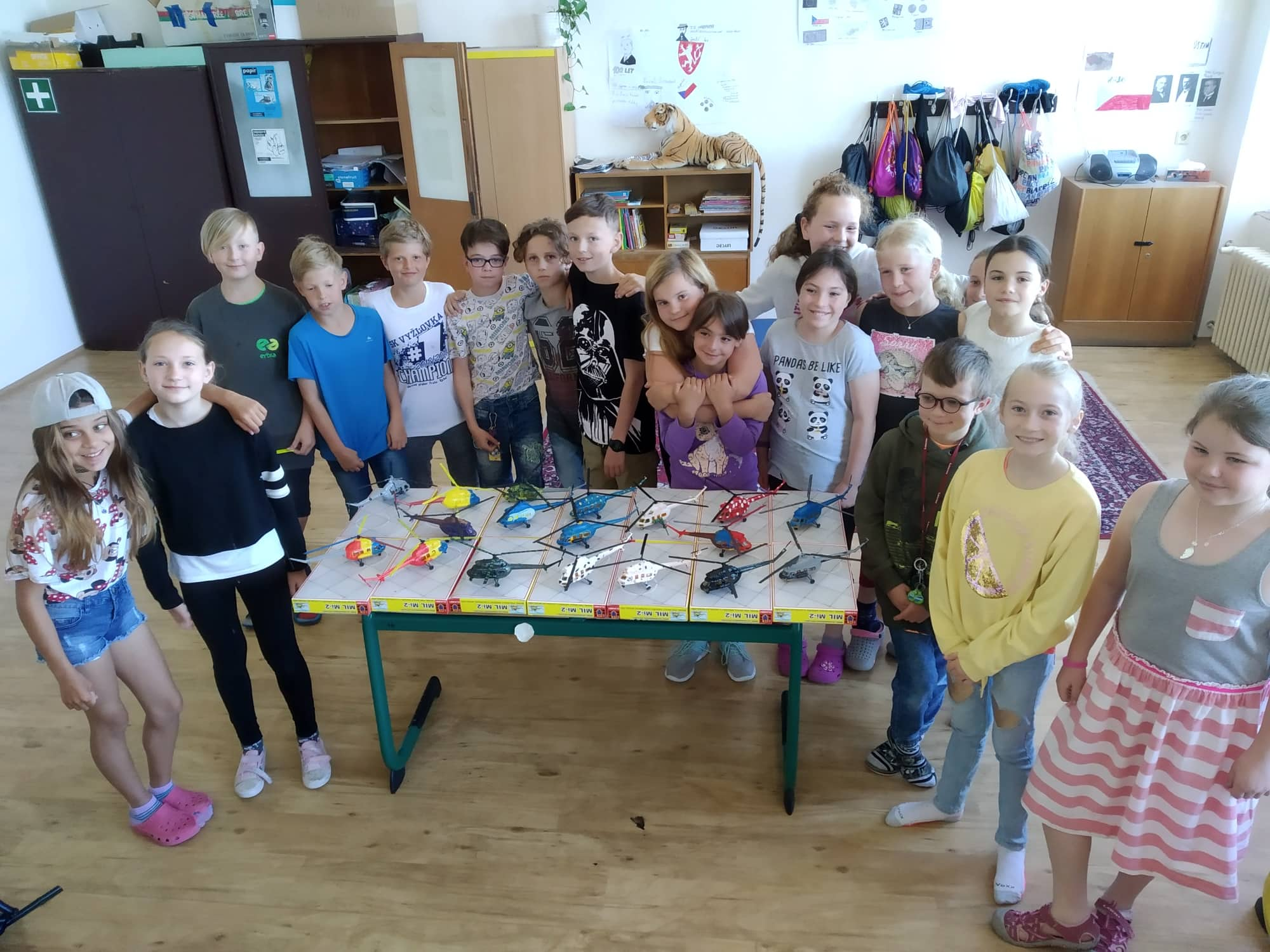 